第九課: 仇敵的人身攻擊(6:1-19)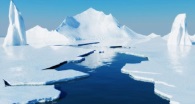 破冰討論: 若你遭受無理、無憑無據的控告，你會如何反應？在家庭，工作，學校，社團，教會。今日主題: 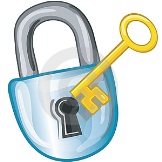 同樣的仇敵: 參巴拉、多比雅、亞拉伯人基善 ，繼續要阻撓聖城的建造。仇敵用不同的方法，目的是恐嚇與陷害尼希米：第一波：私下邀請第二波：公開信，再用謠言威脅第三波：直接發出追殺令第四波：收買以色列先知從這段經文，我們學習尼希米對不同攻擊的反應。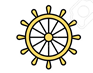 研究與觀察:聖城修建的工程進展如何？ (6:1)快要完工了，『修完了城牆、但還沒有安門扇』。「行百里者半九十」，雖做了90%但是如同只走了一半。接近完工時，常是最重要的時刻。對做工的人會有懈怠的心，而仇敵卻是要加緊攻擊。仇敵是誰？ (6:1)參巴拉、多比雅、亞拉伯人基善。同樣的仇敵。比較 2:19, 4:1, 4:7, 仇敵再第六章，與前面的攻擊有何不同？新的攻擊對象是尼希米個人，這次完全是人身攻擊。仇敵的攻擊【特別是教會】，經常集中在領袖的身上。領袖面對的環境，常是不友善的 ，令人有威脅感。尼希米面對正是一個令人有威脅感環境。仇敵第一波的攻擊是何？為何這是一個攻擊？在阿挪平原的一個莊村相會 (6:2)阿挪平原 離耶路撒冷北 20 哩，一個美麗的山谷地帶。尼希米有屬靈的洞察力，判斷出這是「鴻門宴」。『他們卻想害我。 』仇敵第一波的攻擊，持續多久？連續四次 (6:4)  -  我們的仇敵常比我們更有恆心與耐心。尼希米對仇敵第一波的攻擊如何反應？直接拒絕 (6:3)屬神的人是被神用，而不是被人用。Be available to God and not to men領袖能在適當時刻說「不」，這是需要操練的屬靈智慧 (spiritual wisdom)。仇敵第二波的攻擊是何？第五次的〈邀請  〉未封的信 – 公開的邀請，實際是在威脅 (6:5)攻擊的方法是散佈謠言，捏造不實的謊言，控告尼希米想要造反。仇敵如何誣陷尼希米？指控一: 尼希米修牆是要謀反 (6:6)指控二: 尼希米找先知為作王鋪路 (6:7)尼希米若是再不反應，就如同承認這指控。參巴拉要將這話傳與亞達薛西王: 這完全是舊事的翻版 (以斯拉記 4:7-26)謠言有真也有假，混淆是非，謠言特別誇大「非」。謠言常對領袖造成致命的傷害。 尼希米如何面對謠言？『你所說的這事、一概沒有、是你心裡捏造的。』(6:8) -  尼希米直接面對謠言，立刻否認指控，指出對方在捏造事實。仇敵要『使我們懼怕』、使『手軟弱』、『工作不能成就』。但尼西米禱告:『神阿、求你堅固我的手。』(6:9)   仇敵第三波的攻擊是何？生命的威脅『他們要來殺你、就是夜裡來殺你』 (6:10)目地仍是要使尼希米懼怕，不敢再做工。仇敵第四波的攻擊是何？賄買猶大的貴冑與先知，『好傳揚惡言毀謗』尼希米。(6:12-13)尼希米若躲到聖殿中，他明顯犯罪，因為只有祭司纔能進聖殿堂。(參閱民數記  3:18)尼希米不隨便用權宜之計，權宜之計經常是道德的妥協。尼希米不但看到表面的問題 (誘騙他進聖殿，再來毀謗他。) 尼希米也看到裏面的問題(祭司與先知被收買了)修建聖城多少天完工？52天 (6:15)聖城完工後，仇敵反應如何？『聽見了便懼怕、愁眉不展．因為見這工作完成、是出乎我們的神。』(6:16)聖城完工後，又出現甚麼樣新的問題？權貴出了問題，與仇敵結盟，婚配，為仇敵講好話，為仇敵通話。這問題比仇敵直接攻擊更可怕。(6:17-18)目的仍是要叫尼希米懼怕。 (6:19)歸納（回歸主題/中心思想）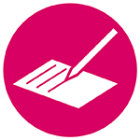 尼希米在多重戰火中完成聖城的建造：仇敵擺設鴻門宴要害他，公開造謠誣陷他，威脅暗殺，設計誘他入聖殿來毀謗他。在各樣的攻擊下，尼希米靠神勝過仇敵一切的攻擊。修建聖城於52日完工，連仇敵都為此驚訝，不得度承認這是『出乎神』。仇敵對今日的屬靈領袖有同樣的攻擊。尼希米教導我們的榜樣是:良善 – 不妥協忠心 – 不懼怕有智慧 – 洞察一切的詭計生活應用與討論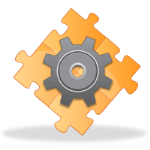 領袖(特別是屬靈領袖)面對的環境是不友善的 ，常有仇敵的攻擊。領袖如何克服心中的懼怕？「仇敵的目的是使我們懼怕，以致不敢做工。」『神阿、求你堅固我的手』(6:9)『我的神阿，… 求你記念他們所行的這些事』(6:14)你有經歷過或看過，因為「懼怕」，使聖工無法推展嗎？「懼怕」是否常使我們「裹足不前」？若我們的事工沒有成長，「懼怕」是否是主要原因？當事工接近尾聲時，比較容易鬆懈，容易出錯。相對的仇敵的攻擊卻加強。你有經歷過或看見過「功敗垂成」的例子嗎？原因何在？如何防止謠言散佈？特別是傷害領袖的謠言。尼希米記的功課。耶和華所恨惡  (箴言 6: 19 ): 吐謊言的假見證、並弟兄中布散紛爭的人。 以弗所書  4:29 污穢的言語、一句不可出口、只要隨事說造就人的好話、叫聽見的人得益處。 現在網路發達，網上謠言 (Internet Hoax) 散佈也非常快。你如何分辨網上的謠言？修建聖城於52日完工。這是一個神蹟嗎？聖工的完成，你看到人得榮耀還是神得榮耀？有何區別？尼希米去聖殿躲一下(6:10-11)，不過是「權宜之計」，「權宜之計」有何問題？「權宜之計」常是道德的妥協，因此容易出問題。參考資料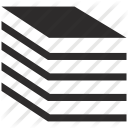 許多領袖不是在困難中跌倒，而是在他們覺得很穩固時跌倒:大衛王犯淫亂罪參孫的失明先知約拿在蓖麻樹下。可能有人不同意約拿有「跌倒」。因為他只是對神發脾氣而已。Charles Swindoll認為約拿經歷神如此奇妙的恩典，但卻完全不明白這恩典。這是一個徹底的「跌倒」。